Workshop Vegetarische maaltijd met natuurvoeding  15-03-2019Receptenboekje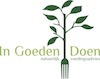 Ria PerforsDriftweg 29 3921 DR ElstTel: 0612423675ria.perfors@in-goeden-doen.nlwww.in-goeden-doen-nl Kwups (groentebouillon)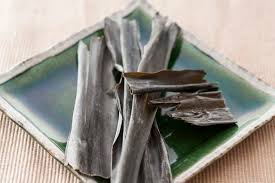 Kombu ( 3cm)                             1 wortel1 ui1 preiStuk selderij ( knol, blad, bleek)2 gedroogde eekhoorntjesbroodSchillen van Biologische groente die je over hebt. Niet te veel uienschillen. ( bitter)1 zuidvrucht (b.v. dadel of abrikoos)Scheutje olie of een mespunt boterSpecerijen naar smaak ( foelie, laurier, zaadjes van specerijen, kruidnagel, jeneverbes, kruidnagelWekwijze:Was de groente en snijd klein. Doe alle ingrediënten in een hoge pan en voeg koud water toe. Ongeveer 250 tot 500 gram groente per liter water. Laat 20 tot 30 min. koken op een zacht vuur en zeef de bouillon.K     KOMBU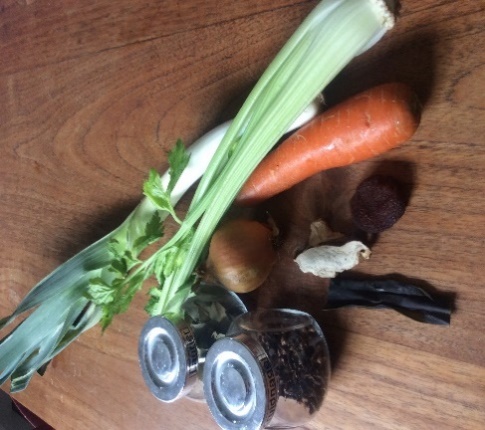 W    WORTELU      UIP      PREIS      SELDERIJRecept: Groene KookacademieRavioli van biet met cashew-crème 65 gram cashewnoten1 biet (ongekookt)1 eetl citroensap1 teentje knoflook1 eetl olijfoliePeper-zoutWaterkers2 eetl. ahornsiroop   WERKWIJZE:Week de cashewnoten 2 uur in heet water (4uur in koud water)Schil de rauwe biet, schaaf er dunne plakken van op de mandoline of met de kaasschaafMeng ahornsiroop en citroensap, peper en zout en breng met de biet aan de kook en zet 60 min. weg om te laten marinerenSchil de knoflook en leg 3 min. in wat heet waterPureer de cashewnoten en de knoflook fijn in de keukenmachine, breng op smaak met olijfolie, citroensap, peper en zoutLaat de bietplakjes kort uitlekken, bedek de helft van het plakje met de crème , leg een blaadje waterkers erop en klap dubbelJe hebt nu een soort half open ravioli als los voorgerecht, serveer drie ravioli’s per persoonRecept: Groene kookacademie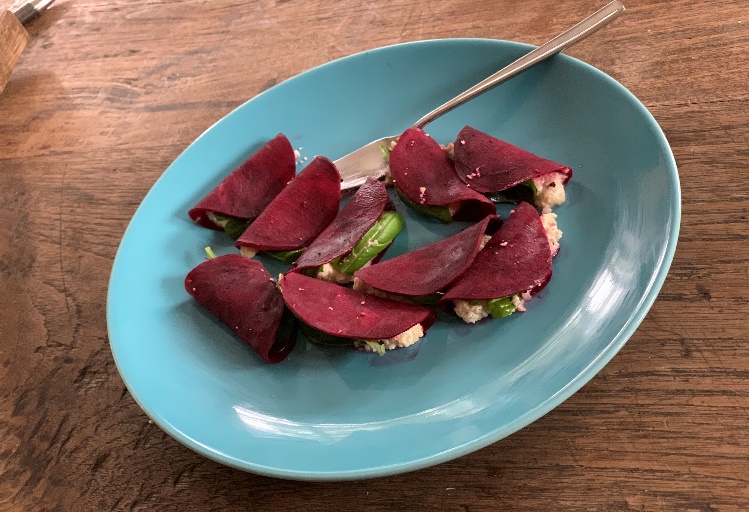 Hummus met Tahin300 gram zelfgekookte kikkererwten of 1 blik kikkererwten a 400 gramSap van 2 citroenen2 teentjes knoflook4-6 eetlepels tahin (sesampasta)Zout, zwarte peper of cayennepeper1 theelepel paprikapoeder2 eetlepels extra vergine olijfolie1 eetlepel peterselie                      WERKWIJZE:Houd een handvol kikkererwten apart en doe de rest in de keukenmachine met het citroensap en de knoflook. Roer de tahin even goed door en doe 4 eetlepels samen met 2 eetlepels water (of kookvocht van de kikkererwten) in de keukenmachinePureer alles tot een glad mengsel. Voeg eventueel water of kookvocht toe om de hummus smeuïger te makenProef en breng de hummus op smaak met peper, zout en citroensapSchep de hummus in een kom. Roer de paprika door de olijfolie en sprenkel deze over de hummus. Garneer de hummus met wat kikkererwten en wat blaadjes peterselieRecept : peulvruchten J Chandler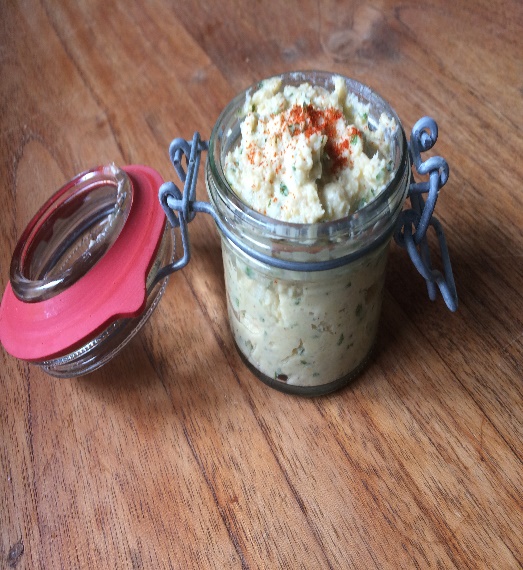 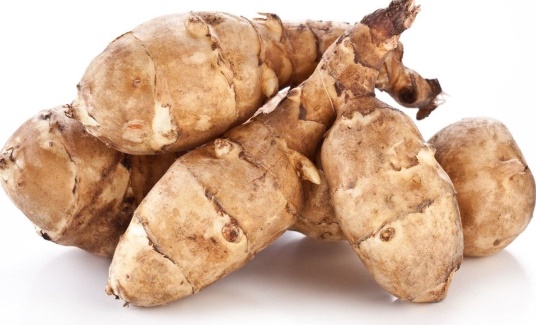 Aardperensoep2 sjalotjes of kleine uien750 gram aardperen1 teentje knoflook¼ pepertjerozemarijn/tijm (gedroogd of vers)250ml groentebouillon100 ml room1 scheut olijfolie1 lepel citroensaphandje hazelnotenbieslook(om te garneren)WERKWIJZE:rooster voorzichtig de hazelnoten in een droge koekenpan, haal het velletje eraf en hak ze fijnschil de aardperen met een dunschiller en snij in blokjes. Als ze lastig te schillen zijn kun je ze ook eerst 3 tot 5 min. voorkoken en daarna pellen.snipper de ui, snij de knoflook en het stukje peper (zonder zaadjes) fijnFruit de ui in de olie met een beetje zout, voeg de knoflook en de peper en de kruiden toe en bak even mee.Voeg de in blokjes gesneden aardpeer toe en roer even doorVoeg de bouillon toe en laat ongeveer 15 min. koken tot dat de aardpeer gaar is.Pureer de soep met een staafmixerVoeg de room toe en maak de soep op smaak met zout, peper en citroensapGarneer de soep met bieslook en de hazelnotenPreitaart                  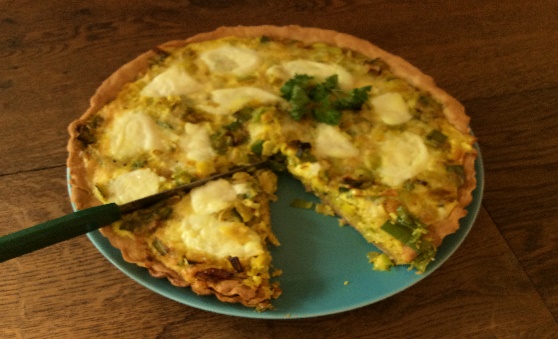 Voor het deeg:125 gram kwark250 gram gebuild meel2 tot 5 eetlepels melk1 ei50 gram olijfolie1-2 theelepels bakpoeder, zout               Voor de vulling:4 preien 1 ½  a 2 eetlepels currymix of 1 theelepel kurkuma, komijn, koriander, kerrie, lavaswortel, zwarte peper, gemberpoeder, fenegriek en een teentje knoflook3 eieren, 100ml melkOlijfolie om te bakken1 mozzarella bolletje (of andere zachte kaas)                  Werkwijze:Roer de kwark met alle ingrediënten behalve het meel en de havermout glad. Voeg dan het meel toe en kneed tot een soepel deeg. Laat het deeg ongeveer 1 uur rusten in de koelkast. Hou de havermout apart om over de bodem te strooien voordat je de bodem bedekt met de vulling.Verwarm de oven voor op 180 gradenWas de prei en snij in ringenRol het deeg uit tot een cirkel die goed past in de een ingevette vorm van 26-28cmLeg het deeg in de vorm, prik wat gaatjes met een vork in het deeg. Bedek het deeg met bakpapier en daarop gedroogde bonen (blind bakken)Zet de vorm in de voorverwarmde oven en bak 20 min. haal de bonen en het bakpapier weg en bak nog eens 10 min. tot dat de bodem bijna gaar is.Ondertussen bak je de prei in de olijfolie. Voeg de kruiden of de currymix toe en bak even mee.Klop de eieren los en meng met de melk. Snij de kaas in dunne plakjesHaal de taart uit de oven, bedek de bodem met de havermout en vul de bodem met de gebakken prei. Bedek met het ei-melk mengsel en beleg met de kaas.Bak nog ongeveer 30 min. in de oven. Zet eventueel de temperatuur 10 graden lager.Bonenburgers300 gram paddenstoelen300 gram gare bonen70 gram gare rijst of een ander graan (bulgur, quinoa, gierst)40 gram havervlokken2 eetlepels Parmezaan of edelgistvlokken1 ui 3 tenen knoflook¼ rood pepertje2 eetlepels tamari1 losgeklopt ei¾ theelepel zout1 theelepel komijn, 1 theelepel korianderPeper, zout, citroensapOlie om in te bakkenSnij de ui, de knoflook en het pepertje. Hak de padenstoelen grof .Fruit de ui in de olie, voeg de paddenstoelen, het pepertje en de knoflook toe en bak mee. Voeg de komijn en de koriander toe en fruit even mee. Laat afkoelen.Doe de anderen ingrediënten in de keukenmachine en meng ze door elkaar. Niet te fijn, er moeten nog stukjes bonen te zien zijn. Doe het paddenstoelen mengsel erbij en pulse nog een paar keer kort.Controleer de dikte van het mengsel. Niet te vochtig en niet te dik. Je moet er makkelijk burgers van kunnen maken. Voeg eventueel nog wat havermeel of paneermeel of citroensap toe naar gelang de dikte. Proef en doe er eventueel nog kruiden, peper of zout toe. Zet 30 min. in de koelkast.Maak er balletjes van en bak ze in een koekenpan op een laag vuur in de olijfolie krokant in ongeveer 5 min. Blijf erbij en draai ze halverwege om met behulp van 2 eetlepels.Yoghurtsaus met bleekselderij4 stengels bleekselderij met groen400ml volle (griekse) yoghurt2 tenen knoflook3 eetlepels munt, bieslook of dille1 theelepel esdoornsiroop of honing2 eetlepels extra vergine olijfolie1 theelepel citroensapPlukjes dille of munt  en selderijblaadjes als garnering.Peper en zoutWERKWIJZE:Laat eventueel de yoghurt  uitlekken 1 a 2 uur van te vorenWas de bleekselderij, haal de draden van de bleekselderij en snij de bleekselderij brunoise ( hele kleine blokjes)Leg de tenen knoflook op een snijplank, bestrooi ze met flink met wat zout en wrijf ze fijn met de platte kant van een koksmesDoe de yoghurt in een schaaltje en roer er de bleekselderij, de knoflook, dille of munt, olijfolie, citroensap en zout en peper naar smaak door.Garneer de saus met dille of munt en/of blaadjes selderij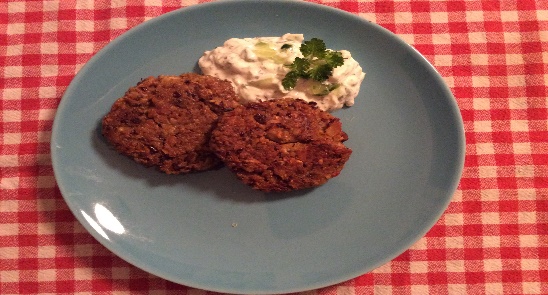 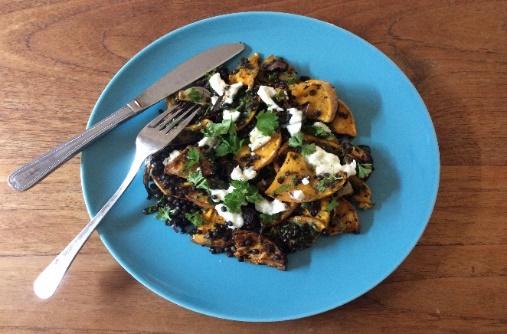 Pompoen linzenschotel Recept Simpel OttolenghiGerecht voor 6 personen, lauwwarm is deze salade het lekkerst.1 grote flespompoen2 rode uien3 eetlepels olijfolie10 gram salieblaadjes100gram rauwe linzen of 240 gram gare linzen (puy-linzen of beluga-linzen1 grote citroen1 teen knoflook10 gram peterselieblad10 gram muntblad100 gram geitenkaasZout, zwarte peperSnij de flespompoen in de lengte door midden, verwijder de pitten en snij in1 cm dikke halvemaantjes of parten gesneden (950 gram)Snij de ui in parten ( 320 gram)Rasp 1 ½ theelepel van de citroenschil en pers 2 eetlepels citroensap uitHak de knoflook fijn, snij de kruiden grofSnij de kaas in stukjes van zo’n 2 cmVerhit de oven op 220 graden (hetelucht 200 graden)Doe de pompoenstukken en de uien in een grote kom met 2 eetlepels olijfolie, de salieblaadjes,3/4 theelepel zout  en royaal peperRooster de groente 25 a 30 min. in de oven tot ze gaar en goudbruin zijn. Haal de bakplaat uit de oven en laat de groenten afkoelenWeek en kook en ondertussen de linzen ( zie basisbereidingen peulvruchten) Of spoel de linzen uit pot of blik af met water. Giet de linzen af en scud ze in een kom. Roer er citroenrasp, citroensap, knoflook, kruiden, de overgebleven eetlepel olie en het zout door.Doe de pompoen en ui bij de linzen. Stort alles in een schaal, verdeel de kaas erover, besprenkel met olie en dien opGroene salade                                                            Ingrediënten voor de dressing:2 bosjes basilicum, 1 bosje peterselie2 teentjes knoflook4 el citroensap4 el appelciderazijn4 el water2 tl zeezout1 tl spirulinapoeder1 tl appeldiksap450 ml olijfolie      Ingredienten voor de salade:800 gram broccoli500 gram spinazieblaadjes200 gram veldsla4 bosui300 gram broccolikiemen150 gram pompoenpitten2 avocado’s, 2 kiwi’s2 el citroensap3 el olijfoliePeper, zoutWekwijze dressing : hak de basilicum en de peterselie grof en snij de knoflook in partjesDoe citroensap, appelciderazijn, water, zeezout, peper, spirulinapoeder, basilicum, peterselie, en knoflook in de blender en laat deze op een hoge stand 2 min. draaien. Schenk nu terwijl de blender draait langzaam de olijfolie erbij. Proef de dressing en doe er eventueel meer peper, zout, citroensap of diksap bij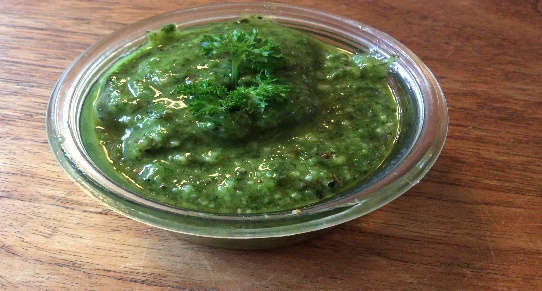 Werkwijze Salade:Blancheer de broccoli, snij de bosui in ringetjes, schil de kiwi en snij in dunne reepjes. Was de veldsla en doe in een grote kom met de gewassen spinazie, bosui, kiwi, 1 eetlepel olie en peper en zout. Rooster de pompoenpitten lichtbruin Verdeel de broccoliroosjes over de salade, snij de avocado in waaiers en leg er boven op.Maak een mooie toef van kiemen boven op de salade en verdeel de pompoenpitjes over de salade. Leg de wat dressing op de salade en geef de rest van de dressing er apart bijAppelmango crème 500 ml appel-mangosap65 gram rijstmeel150 ml slagroomzoutWat stukjes mango en muntblaadjes voor de garneringWERKWIJZE:Het meel met een beetje sap aanlengenHet overige sap aan de kook brengen, het aangelengde meel onder voortdurend roeren toevoegen en 2 min. zachtjes laten koken. Vervolgens een snuf zout toevoegen  en laten na-wellen. Laat afkoelen.De consistentie controleren, deze moet vla-dikte hebben, eventueel wat verdunnen met sapDe slagroom opkloppen (zonder suiker) en voorzichtig door de crème spatelen, roer wat stukjes mango erdoor en garneer met een blaadje munt.Recept Groene Kookacademie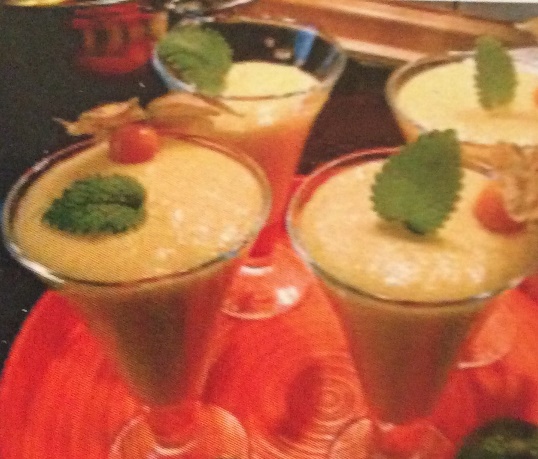 SMAKELIJK ETENFijn dat je erbij was, veel kook en bakplezier en graag tot de volgende keer!Ria